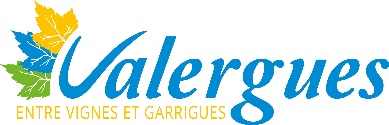 « LES PHOTOVORES »Concours Photos  /  25-26 Février 2023REGLEMENT ET INSCRIPTIONSLa Commission Culture de la mairie de VALERGUES organise une exposition et un concours photo sur le thème :« Jouons avec les expressions Françaises »L’exposition aura lieu les samedi 25 et dimanche 26 février 2023 à la Salle Lucien Rioust. Invitées d’Honneur : Audrey Dotti, lauréate 2020 et Mireille Piha, lauréate 2021. Les photographes professionnels et amateurs peuvent s’inscrire par mail à l’adresse suivante mairie@valergues.com avant le 10 février 2023.L’exposition est ouverte aux professionnels dans la limite de 10 photos.Le concours est ouvert aux amateurs selon le règlement ci-dessous :L’inscription est gratuite. Chaque participant pourra exposer 6 photos au maximum, noir et blanc ou couleur.Les œuvres devront être des tirages au format de votre choix, encadrés ou non, avec un système d’accrochage au dos.Il est impératif de mentionner au dos les noms prénoms et téléphone de l’auteur ainsi que le titre de l’œuvre.Accrochage le vendredi 24/03 au soir. Vernissage le samedi 25/03 à 19:00. Remise des prix et décrochage le Dimanche 26/03 à 17:30.Les votes du public dans une urne, ainsi que les membres de la Commission Culture départageront les participants selon les critères suivants : Adéquation au thème, qualité technique, composition, originalité, titre, absence ou recours minime à la retouche numérique.Coupon ci-dessous à retourner en Mairie- Place de l’Horloge- 34130 VALERGUESBulletin d’inscription : Concours Photos « Les Photovores » les 25 et 26 Février 2023   Nom :……………………………………………...……..Prénom…………………………………………..   Adresse :……………...……………………………………………………………………………………....   ………………………………………………………………………………………………………………   Téléphone :…………………………….. Adresse m@il : ………………………………………………….   Le :……………………….			Signature :